 13       3 club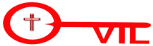 13      3 club1 x 3 =2 x 3 =3 x 3 =4 x 3 =5 x 3 =6 x 3 =7 x 3 =8 x 3 =9 x 3 =10 x 3 =11 x 3 =12 x 3 =1 x 3 =2 x 3 =3 x 3 =4 x 3 =5 x 3 =6 x 3 =7 x 3 =8 x 3 =9 x 3 =10 x 3 =11 x 3 =12 x 3 =